МІНІСТЕРСТВО ОСВІТИ І НАУКИ УКРАЇНИЧернігівський національний технологічний університетФакультет електронних та інформаційних технологійКафедра інформаційних технологій та програмної інженерії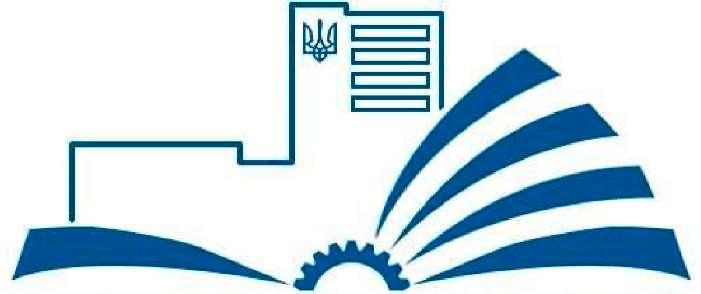 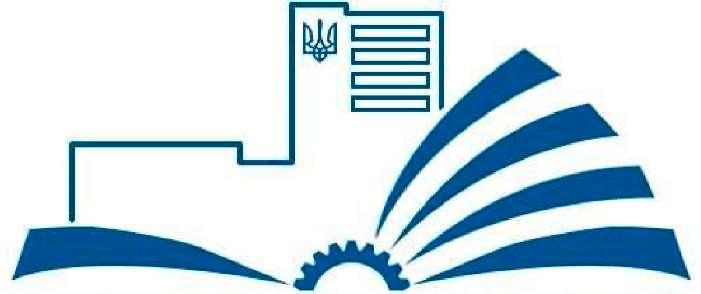 ОСВІТНЬО-ПРОФЕСІЙНА ПРОГРАМАІнженерія програмного забезпеченняПершого рівня вищої освітиза спеціальністю 121 «Інженерія програмного забезпечення»галузь знань 12 Інформаційні технологіїКваліфікація: бакалавр з інженерії програмного забезпеченняЗАТВЕРДЖЕНО ВЧЕНОЮ РАДОЮГолова вченої ради ________________ /С.М.Шкарлет/(протокол № _ від «__» серпня 20__ р.)Освітня програма вводиться в дію з «__» вересня 20__ р.Ректор________________ / С.М. Шкарлет/(наказ № ___ від «__» ______ 20__ р.Чернігів 2017 р.ПЕРЕДМОВАРозроблено робочою групою спеціальності № 121 Інженерія програмного забезпечення у складі:1. Литвинов Віталій Васильович, доктор технічних наук, професор, завідувач кафедри інформаційних технологій та програмної інженерії Чернігівського національного технологічного університету 2. Трунова Олена Василівна, кандидат педагогічних наук, доцент, доцент кафедри інформаційних технологій та програмної інженерії Чернігівського національного технологічного університету3. Білоус Ірина Володимирівна, кандидат технічних наук, доцент кафедри інформаційних технологій та програмної інженерії Чернігівського національного технологічного університетуРозроблено на основі проекту стандарту вищої освіти за спеціальністю 121 "Інженерія програмного забезпечення" галузі знань 12 "Інформаційні технології"Розроблено як тимчасовий документ, до введення стандартуПрофіль освітньої програми зі спеціальності 121 «Інженерія програмного забезпечення» Перелік компонент освітньо-професійної програми та їх логічна послідовність2.1. Перелік компонент ОП2.2 Структурно-логічна схема ОППослідовність навчальної діяльності здобувача за денною формою навчання:3 Форма атестації  здобувачів вищої освіти освітньо-професійної програмиАтестація випускників освітньої програми спеціальності № 121 Інженерія програмного забезпечення проводиться у формі відкритого та публічного захисту кваліфікаційної бакалаврської роботи. Випускна кваліфікаційна робота ставить за мету визначення загального науково-технічного, професійного та культурного рівнів претендента на ступінь вищої освіти бакалавра шляхом контролю його знань та вмінь, оцінку здатності самостійно проводити аналіз поставленої задачі, формулювати мету, завдання та висновки, подавати письмово та усно матеріал роботи та представляти результати під час публічного захисту.Атестація завершується видачею документу встановленого зразка про присудження йому ступеня бакалавра із присвоєнням кваліфікації бакалавр з інженерії програмного забезпечення .Вимоги до кваліфікаційної роботи: Перевірка на плагіат, розміщення на офіційному сайті Університету або сайті інформаційних технологій та програмної інженерії. На плагіат перевіряється зміст теоретичного обґрунтування проблеми, аналіз існуючих досліджень, математичні, схемотехнічні та конструктивні аспекти вирішення наукових та технічних задач.Матриця відповідності програмних компетентностей компонентам освітньої програмиМатриця забезпечення програмних результатів навчання компонентам освітньої програми1 – Загальна інформація1 – Загальна інформаціяПовна назва вищого навчального закладу та структурного підрозділуЧернігівський національний технологічний університет.ННІ електронних та інформаційних технологій. Кафедра інформаційних технологій та програмної інженерії Ступінь вищої освіти та назва кваліфікації мовою оригіналуБакалавр.Бакалавр з інженерії програмного забезпеченняОфіційна назва освітньої програми Інженерія програмного забезпеченняТип диплому та обсяг освітньої програмиТип диплому – одиничний.Диплом бакалавра, одиничний, 240 кредитів ЄКТС,Термін навчання 3 роки 10 місяцівНаявність акредитаціїАкредитація спеціальності «Інженерія програмного забезпечення» освітнього ступеня бакалавр. Сертифікат про акредитацію серія НД № 2687196. Термін дії сертифіката до 01.07.2020 рокуЦикл/рівень НРК України - 7 рівень, QF-EHEA – перший цикл, EQF-LLL - 6 рівеньПередумовиПовна загальна середня освітаПри вступі на базі ступеня «молодший бакалавр» (освітньо-кваліфікаційного рівня «молодший спеціаліст») може бути визнано та перезараховано результати навчання, отримані в межах попередньої освітньої програми підготовки молодшого бакалавра (молодшого спеціаліста) обсягом не більше ніж 120 кредитів ЄКТСМова (и) викладання Українська, англійськаТермін дії освітньої програмидо 01.07.2020 року або до заміни новою.Інтернет адреса постійного розміщення опису освітньої програмиhttps://op.stu.cn.ua/view/total_view.php2 – Мета освітньої програми2 – Мета освітньої програмиПідготовка фахівців, здатних ставити і розв'язувати завдання, що пов'язані з розробкою,  супроводженням та забезпеченням якості програмного забезпечення.Підготовка фахівців, здатних ставити і розв'язувати завдання, що пов'язані з розробкою,  супроводженням та забезпеченням якості програмного забезпечення.3 – Характеристика освітньої програми3 – Характеристика освітньої програмиПредметна область (галузь знань, спеціальність, спеціалізація (за наявності))Галузь знань 12 Інформаційні технологіїСпеціальність 121 «Інженерія програмного забезпечення»Орієнтація освітньої програмиОсвітньо-професійна - бакалавра Основний фокус освітньої програми та спеціалізаціїЗагальний акцент на системному аналізі здобутків вітчизняних тазарубіжних дослідників для прийняття обґрунтованих професійнихрішень за умов  невизначеності  та  мінливості зовнішньогосередовища з врахуванням резервів та можливостей інноваційногорозвитку  внутрішнього середовища  підприємства на основіширокого використання сучасних інформаційних технологій.Особливості програмиФормування відповідних компетентностей в умовах нестабільностіінформаційного середовища на основі принципів інноваційногорозвитку та сучасних інформаційних технологій.4 – Придатність випускників до працевлаштування та подальшого навчання4 – Придатність випускників до працевлаштування та подальшого навчанняПридатність до працевлаштуванняФахівець з інженерії програмного забезпечення може займати первинні посади:фахівець з розробки та тестування програмного забезпечення;фахівець з розроблення комп'ютерних програм;інженер з інформаційних технологій в промислових, фінансових, торгових, адміністративних організаціях;технік-програміст;технік із системного адміністрування;фахівець з комп'ютерної графіки (дизайну);Java-розробник;адміністратор Інтернет-додатків..Net-розробник.розробник /адміністратор баз даних.веб-розробник та веб-дизайнер.керівник / менеджер проектів складних програмних систем.Подальше навчанняМожливість продовжити навчання за освітньою програмою ступеня магістра5 – Викладання та оцінювання5 – Викладання та оцінюванняВикладання та навчанняОсновні підходи, методи та технології, які використовуються у даній програмі: проблемно-орієнтоване навчання, електронне навчання в системі Moodle, самонавчання, навчання на основі досліджень.Викладання проводиться у вигляді: лекцій, мультимедійних лекцій, семінарів, практичних занять, лабораторних робіт, самостійного навчання, індивідуальних занять.ОцінюванняУсні та письмові екзамени, практика, курсові роботи та проекти, презентації тощо.6 – Програмні компетентності6 – Програмні компетентностіІнтегральна компетентністьЗдатність розв’язувати складні спеціалізовані завдання або практичні проблеми інженерії програмного забезпечення або у процесі навчання, що характеризуються комплексністю та невизначеністюумов, із застосуванням теорій та методів інформаційних технологій.Загальні компетентностіЗК-1. Здатність до абстрактного мислення, аналізу та синтезу.Загальні компетентностіЗК-2. Здатність застосовувати знання у практичних ситуаціях.Загальні компетентностіЗК-3. Здатність спілкуватися державною мовою як усно, так і письмово.Загальні компетентностіЗК-4. Здатність спілкуватися іноземною мовою як усно, так і письмово.Загальні компетентностіЗК-5. Навички  використання  інформаційних  і комунікаційних технологій.Загальні компетентностіЗК-6. Здатність вчитися і оволодівати сучасними знаннями. Загальні компетентностіЗК-7. Здатність до пошуку, оброблення та аналізу інформації з різних джерел.Загальні компетентностіЗК-8. Здатність працювати в команді, розуміючи розподіл ролей, їхні функціональні обов’язки та взаємозамінністьЗагальні компетентностіЗК-9. Здатність діяти на основі етичних міркувань. Загальні компетентностіЗК-10. Прагнення до збереження навколишнього середовища. Загальні компетентностіЗК-11. Здатність діяти соціально відповідально та свідомо.Спеціальні(фахові,предметні)компетентностіCК-1. Здатність ідентифікувати, класифікувати та формулювати вимоги до програмного забезпеченняСпеціальні(фахові,предметні)компетентностіCК-2. Здатність брати участь у проектуванні програмного забезпечення, включаючи проведення моделювання(формальний опис) його структури, поведінки та процесів функціонування.Спеціальні(фахові,предметні)компетентностіСК-3. Здатність розробляти архітектури, модулі та компоненти програмних систем.Спеціальні(фахові,предметні)компетентностіСК-4. Здатність формулювати та забезпечувати вимоги щодо якості програмного забезпечення у відповідності з вимогами замовника, технічним завданням та стандартами. Спеціальні(фахові,предметні)компетентностіСК-5. Знання і розуміння специфікацій, стандартів, правил і рекомендацій в професійній галузі, уміння оцінювати ступінь обґрунтованості їх застосування, здатність дотримуватися їх при реалізації процесів життєвого циклу.Спеціальні(фахові,предметні)компетентностіСК-6. Здатність аналізувати, вибирати і застосовувати методи і засоби для забезпечення інформаційної безпеки.Спеціальні(фахові,предметні)компетентностіСК-7. Здатність забезпечувати технічну підтримку і навчання користувачів програмного забезпечення.Спеціальні(фахові,предметні)компетентностіСК-8. Здатність  застосовувати  і  розвивати фундаментальні  і  міждисциплінарні  знання  для успішного розв’язання завдань інженерії програмногозабезпечення.Спеціальні(фахові,предметні)компетентностіСК-9. Уміння готувати та презентувати документацію та методичні матеріали щодо програмного забезпечення.Спеціальні(фахові,предметні)компетентностіСК-10. Здатність оцінювати і враховувати економічні, соціальні, технологічні та екологічні чинники, що впливають на сферу професійної діяльності випускника.Спеціальні(фахові,предметні)компетентностіСК-11. Здатність  накопичувати,  обробляти  та систематизувати професійні знання щодо створення і супроводження програмного забезпечення та визнання важливості навчання протягом всього життя.Спеціальні(фахові,предметні)компетентностіСК-12. Здатність  розробляти,  реалізовувати  і координувати процеси, фази та ітерації життєвого циклу програмних систем та інформаційних технологій на основі дієвих моделей і підходів розробки програмного забезпечення.Спеціальні(фахові,предметні)компетентностіСК-13. Здатність здійснювати процес інтеграції системи, застосовувати  стандарти  і  процедури  управління змінами  для  підтримки  цілісності  загальної функціональності  і  надійності  програмного забезпечення.Спеціальні(фахові,предметні)компетентностіСК-14. Здатність обґрунтовано обирати та освоювати інструментарій з розробки та супроводження програмного забезпечення.Спеціальні(фахові,предметні)компетентностіСК-15. Здатність до алгоритмічного та логічного мислення.СК-16. Здатність застосовувати методи керування економічними, людськими та технічними ресурсами в процесі розробки програмного забезпечення.7 – Програмні результати навчання (ПРН)7 – Програмні результати навчання (ПРН)ПР-1. Вміння аналізувати проблеми щодо створення програмного забезпечення.ПР-2. Вміння спілкуватися в діалоговому режимі в галузі професійної діяльності з колегами та експертами предметних областей.ПР-3. Вміння використовувати інформаційні та комунікативні технології при спілкуванні, обміні, зборі, аналізі, обробці інформації.ПР-4. Вміння  демонструвати  процеси  та  результати  професійної діяльності, розроблюючи презентації, звіти.ПР-5. Розуміти,  аналізувати,  цілеспрямовано  шукати  і  вибирати необхідні для вирішення професійних завдань інформаційно-довідникові ресурси і знання з урахуванням сучасних досягнень науки і техніки.ПР-6. Знати та вміти використовувати методи та засоби збору, формулювання та аналізу вимог до програмного забезпечення.ПР-7. Проводити передпроектне обстеження предметної області, системний аналіз об'єкта проектування.ПР-8. Застосовувати на практиці ефективні підходи щодо проектування програмного забезпечення.ПР-9. Вибирати вихідні дані для проектування, керуючись формальними методами опису вимог та моделювання.ПР-10. Знати основні процеси, фази та ітерації життєвого циклу програмного забезпечення.ПР-11. Знати і застосовувати методи розробки алгоритмів, конструювання програмного забезпечення та структур даних і знань.ПР-12. Мотивовано обирати мови програмування та технології розробки для розв'язання завдань створення і супроводження програмного забезпечення.ПР-13. Застосовувати на практиці інструментальні програмні засоби доменного аналізу, проектування, тестування, візуалізації, вимірювань та документування програмного забезпечення. ПР-14. Знати, розуміти і застосовувати сучасні підходи щодо оцінки та забезпечення якості програмного забезпечення.ПР-15. Знати, розуміти і застосовувати професійні стандарти і інші нормативно-правові документи в галузі інженерії програмного забезпечення.ПР-16. Знати,  розуміти,  аналізувати,  вибирати,  кваліфіковано застосовувати засоби забезпечення інформаційної безпеки і цілісності даних відповідно до розв'язуваних прикладних завдань та створюваних програмних систем.ПР-17. Знати, розуміти і застосовувати відповідні математичні поняття, методи доменного, системного і об’єктно-орієнтованого аналізів та математичного  моделювання  для  розробки  програмного забезпечення.ПР-18. Мати  навички  участі  у  командній  розробці,  погодженні, оформленні і випуску всіх видів програмної документації.ПР-19. Знати, розуміти і застосовувати на практиці фундаментальні концепції  і  основні  принципи  функціонування  мовних, інструментальних і обчислювальних засобів інженерії програмного забезпечення.ПР-20. Знати кодекс професійної етики, розуміти соціальну значимість та культурні аспекти інженерії програмного забезпечення і дотримуватись їх в професійній діяльності.ПР-21. Вміти проводити розрахунок економічної ефективності програмних систем. ПР-22. Аналізувати,  оцінювати  і  вибирати  інструментальні  та обчислювальні засоби, технології, алгоритмічні і програмні рішення  для  розв’язання  завдань  інженерії  програмного забезпечення.ПР-23. Знати і уміти застосовувати інформаційні технології обробки, зберігання та передачі даних.ПР-24. Знати та вміти застосовувати методи та засоби управління проектами.ПР-25. Вміти застосовувати методи компонентної розробки програмного забезпечення, виділяючи інтерфейси і реалізації та взаємодію між модулями, підсистемами і компонентами.ПР-26. Знати та вміти застосовувати методи верифікації та валідації програмного забезпечення.ПР-27.  Знати та мати навички реалізації основних алгоритмів та структур даних програмування.ПР-28.  Знати та вміти застосовувати технології та методи проектування та програмування.ПР-29  Знати основи захисту виробничого персоналу і населення від аварій, катастроф, здійснювати моніторинг за відповідністю виробничих процесів вимогам систем охорони навколишнього середовища і безпеки життєдіяльності.ПР-1. Вміння аналізувати проблеми щодо створення програмного забезпечення.ПР-2. Вміння спілкуватися в діалоговому режимі в галузі професійної діяльності з колегами та експертами предметних областей.ПР-3. Вміння використовувати інформаційні та комунікативні технології при спілкуванні, обміні, зборі, аналізі, обробці інформації.ПР-4. Вміння  демонструвати  процеси  та  результати  професійної діяльності, розроблюючи презентації, звіти.ПР-5. Розуміти,  аналізувати,  цілеспрямовано  шукати  і  вибирати необхідні для вирішення професійних завдань інформаційно-довідникові ресурси і знання з урахуванням сучасних досягнень науки і техніки.ПР-6. Знати та вміти використовувати методи та засоби збору, формулювання та аналізу вимог до програмного забезпечення.ПР-7. Проводити передпроектне обстеження предметної області, системний аналіз об'єкта проектування.ПР-8. Застосовувати на практиці ефективні підходи щодо проектування програмного забезпечення.ПР-9. Вибирати вихідні дані для проектування, керуючись формальними методами опису вимог та моделювання.ПР-10. Знати основні процеси, фази та ітерації життєвого циклу програмного забезпечення.ПР-11. Знати і застосовувати методи розробки алгоритмів, конструювання програмного забезпечення та структур даних і знань.ПР-12. Мотивовано обирати мови програмування та технології розробки для розв'язання завдань створення і супроводження програмного забезпечення.ПР-13. Застосовувати на практиці інструментальні програмні засоби доменного аналізу, проектування, тестування, візуалізації, вимірювань та документування програмного забезпечення. ПР-14. Знати, розуміти і застосовувати сучасні підходи щодо оцінки та забезпечення якості програмного забезпечення.ПР-15. Знати, розуміти і застосовувати професійні стандарти і інші нормативно-правові документи в галузі інженерії програмного забезпечення.ПР-16. Знати,  розуміти,  аналізувати,  вибирати,  кваліфіковано застосовувати засоби забезпечення інформаційної безпеки і цілісності даних відповідно до розв'язуваних прикладних завдань та створюваних програмних систем.ПР-17. Знати, розуміти і застосовувати відповідні математичні поняття, методи доменного, системного і об’єктно-орієнтованого аналізів та математичного  моделювання  для  розробки  програмного забезпечення.ПР-18. Мати  навички  участі  у  командній  розробці,  погодженні, оформленні і випуску всіх видів програмної документації.ПР-19. Знати, розуміти і застосовувати на практиці фундаментальні концепції  і  основні  принципи  функціонування  мовних, інструментальних і обчислювальних засобів інженерії програмного забезпечення.ПР-20. Знати кодекс професійної етики, розуміти соціальну значимість та культурні аспекти інженерії програмного забезпечення і дотримуватись їх в професійній діяльності.ПР-21. Вміти проводити розрахунок економічної ефективності програмних систем. ПР-22. Аналізувати,  оцінювати  і  вибирати  інструментальні  та обчислювальні засоби, технології, алгоритмічні і програмні рішення  для  розв’язання  завдань  інженерії  програмного забезпечення.ПР-23. Знати і уміти застосовувати інформаційні технології обробки, зберігання та передачі даних.ПР-24. Знати та вміти застосовувати методи та засоби управління проектами.ПР-25. Вміти застосовувати методи компонентної розробки програмного забезпечення, виділяючи інтерфейси і реалізації та взаємодію між модулями, підсистемами і компонентами.ПР-26. Знати та вміти застосовувати методи верифікації та валідації програмного забезпечення.ПР-27.  Знати та мати навички реалізації основних алгоритмів та структур даних програмування.ПР-28.  Знати та вміти застосовувати технології та методи проектування та програмування.ПР-29  Знати основи захисту виробничого персоналу і населення від аварій, катастроф, здійснювати моніторинг за відповідністю виробничих процесів вимогам систем охорони навколишнього середовища і безпеки життєдіяльності.8 – Ресурсне забезпечення реалізації програм8 – Ресурсне забезпечення реалізації програмКадрове забезпеченняПрофесор – 1, доктор наук – 1, кандидати наук – 2, доцент – 3, старший викладач – 2, асистент - 4 Матеріально-технічне забезпеченняСучасне програмно-апаратне забезпечення інформаційно-комунікаційних технологій, комп’ютерні класи, мультимедійний комплекс, сучасна оргтехнікаІнформаційне та навчально-методичне забезпеченняСистема MOODLE, паперовий та електронний варіант навчально-методичного забезпечення навчального процесуФонд наукової бібліотеки нараховує 561597 примірників книг, брошур, періодичних видань, в т.ч.: навчальних видань – 338108 примірників, українською мовою – 315281  примірників. На одного студента в середньому припадає 48 примірників навчальної літератури.9 – Академічна мобільність9 – Академічна мобільністьНаціональна кредитна мобільністьДопускаються індивідуальні угоди про академічну мобільністьдля навчання та проведення досліджень в університетах та науковихустановах України.Міжнародна кредитна мобільністьАкадемічна мобільність студентів здійснюється на підставіукладення угод про співробітництво між іноземним або вітчизнянимвищим навчальним закладом та Університетом (далі - «ВНЗ-партнери»), за узгодженими та затвердженими в установленомупорядку індивідуальними навчальними планами студентів тапрограмами навчальних дисциплін.Навчання іноземних здобувачів вищої освіти-Код н/дКомпонент освітньої програми (навчальні дисципліни, курсові проекти (роботи), практики, кваліфікаційна робота)Кількість кредитівФорма підсумкового контролю1234Обов'язкові компоненти ОПОбов'язкові компоненти ОПОбов'язкові компоненти ОПОбов'язкові компоненти ОП1.1Історія України4ІСПИТ1.2Історія Української культури3ЗАЛІК1.3Філософія4ІСПИТ1.4Фахова українська мова та основи ділової комунікації3ЗАЛІК1.5Іноземна мова за (професійним спрямуванням)12ЗАЛІК1.6Людино-машинна взаємодія3ЗАЛІК1.7Програмно-апаратні засоби персональних комп'ютерів4ІСПИТ1.8Основи програмування 6ІСПИТ1.9Комп'ютерні числення9ЗАЛІК,ІСПИТ1.10Операційні системи11ІСПИТ,ЗАЛІК,ІСПИТ1.11Комп'ютерна дискретна математика14ІСПИТ, ІСПИТ, ЗАЛІК,1.12Програмування на С++8ІСПИТ,КП1.13Теорія ймовірностей і мат статистика4ІСПИТ1.14Системне програмування7ІСПИТ,ЗАЛІК1.15Проектування програмного забезпечення8КП, ІСПИТ1.16Об’єктно-орієнтоване програмування9ІСПИТ, КП2.1Бази даних10ЗАЛІК,ІСПИТ,КП2.2Проектування мобільних пристроїв3ЗАЛІК2.3Java  та C# технології прикладного програмування10ЗАЛІК,ІСПИТ2.4Проектування Internet-систем5ІСПИТ2.5Засоби інтеграції розподілених програмних систем5ІСПИТ2.6Проектування геоінформаційних систем5ІСПИТ2.7Моделі та системи штучного інтелекту5ЗАЛІК2.8Архітектура комп’ютерних мереж5ІСПИТ2.9Розпізнавання образів та обробка зображень5ІСПИТЗагальний обсяг обов’язкових компонент:                    162Загальний обсяг обов’язкових компонент:                    162Загальний обсяг обов’язкових компонент:                    162Загальний обсяг обов’язкових компонент:                    162Вибіркові компоненти ОПВибіркові компоненти ОПВибіркові компоненти ОПВибіркові компоненти ОП1.17.1Моделювання систем5ІСПИТ1.17.2Імітаційне моделювання1.18.1Чисельні методи4ІСПИТ1.18.2Алгоритми комп’ютерного числення1.19.1Інтелектуальний аналіз даних5ІСПИТ1.19.2Data Mining1.20.1Емпіричні методи програмної інженерії4ІСПИТ1.20.2Комп’ютерні технології статистичної обробки даних1.21.1Групова динаміка та комунікації в ІТ-галузі4ІСПИТ1.21.2Team Skills Building1.22.1Об’єктно-орієнтований аналіз та проектування4ІСПИТ1.22.2Системне програмування та адміністрування ОС2.10.1Методи обробки інформації в системах відеонагляду4ЗАЛІК2.10.2Системи обробки відеоінформації2.11.1Архітектура програмного забезпечення4ІСПИТ2.11.2Кодування та захист інформації2.12.1Програмування Grid-систем5ІСПИТ2.12.2Сервіс-орієнтовані системи2.13.1Розподілені обчислення5ЗАЛІК2.13.2Моделі і методи паралельних обчислень2.14.1Системний аналіз процесів комп'ютеризації6ІСПИТ2.14.2Системний аналіз інформаційних процесів2.15.1Системи захисту обчислювальних мереж5ЗАЛІК2.15.2Програмні засоби мережевих технологій2.16.1Скриптові мови програмування5ІСПИТ2.16.2Технології програмування системЗагальний обсяг вибіркових компонент:                        60Загальний обсяг вибіркових компонент:                        60Загальний обсяг вибіркових компонент:                        60Загальний обсяг вибіркових компонент:                        60Практична підготовкаП1Проектно-технологічна3П2Навчально-технологічна3П3Виробнича з комп'ютерних технологій3П4Переддипломна3Підготовка до атестаціїА1Кваліфікаційна робота6ЗАГАЛЬНИЙ ОБСЯГ ОСВІТНЬОЇ ПРОГРАМИ         240ЗАГАЛЬНИЙ ОБСЯГ ОСВІТНЬОЇ ПРОГРАМИ         240ЗАГАЛЬНИЙ ОБСЯГ ОСВІТНЬОЇ ПРОГРАМИ         240ЗАГАЛЬНИЙ ОБСЯГ ОСВІТНЬОЇ ПРОГРАМИ         240СеместрВиди навчальної діяльності129 крОбов’язкові дисципліни  1.5(3) 1.6(3) 1.7(4) 1.8(6) 1.9(4) 1.10(4) 1.11(5) Дисципліни за вільним вибором 231 крОбов’язкові дисципліни  1.1(4) 1.5(3) 1.9(5)  1.10(3)  1.11(5) 1.12(8) Дисципліни за вільним вибором Практична підготовка       П1(3)          331 крОбов’язкові дисципліни  ОК2(3) ОК5(3) ОК10(4)  ОК11(4) ОК13(4) ОК14(4) ОК15(4)Дисципліни за вільним вибором 1.17.1(5) 1.17.2(5)429 крОбов’язкові дисципліни  1.3(4) 1.5(3) 1.14(3) 1.15(4) 1.16(5) 2.1(3)Дисципліни за вільним вибором 1.18.1(4) 1.18.2(4)Практична підготовка           П2(3)      530 крОбов’язкові дисципліни  1.4(3) 1.16(4) 2.1(4) 2.2(3) 2.3(4) Дисципліни за вільним вибором 1.20.1(4) 1.20.2(4) 1.21.1(4) 1.21.1(4) 1.22.1(4) 1.22.2(4)630 крОбов’язкові дисципліни  2.1(3) 2.3(6)  2.4(5) 2.5(5) Дисципліни за вільним вибором 2.10.1(4) 2.10.2(4)  2.11.1(4) 2.11.2(4)Практична підготовка            П3(3)     730 крОбов’язкові дисципліни  2.6(5) 2.7(5) 2.8(5)Дисципліни за вільним вибором 1.19.1(5) 1.19.2(5)  2.12.1(5) 2.12.2(5) 2.13.1(5) (5) 2.13.2(5)830 крОбов’язкові дисципліни  2.9(5)Дисципліни за вільним вибором 2.14.1(6) 2.14.2(6) 2.15.1(5) 2.15.2(5) 2.16.1(5) 2.16.2(5)Практична підготовка            П4(3)Дипломування                         А1(6)     1.11.21.31.41.51.61.71.81.91.101.111.121.131.141.151.162.12.22.32.42.52.62.72.82.9П1П2П3П4А1ЗК-1***************************ЗК-2****************************ЗК-3*****ЗК-4*ЗК-5************ЗК-6*********************ЗК-7**************************ЗК-8**********ЗК-9*******ЗК-10*ЗК-11****СК-1***********СК-2********СК-3***********СК-4**СК-5*********СК-6**СК-7***********СК-8***********СК-9*********СК-10*СК-11***************СК-12*************СК-13*********СК-14*************СК-15***************СК-16*1.17.11.17.21.18.11.18.21.19.11.19.21.20.11.20.21.21.11.21.21.22.11.22.22.10.12.10.22.11.12.11.22.12.12.12.22.13.12.13.22.14.12.14.22.15.12.15.22.16.12.16.2ЗК-1********************ЗК-2************************ЗК-3********ЗК-4********ЗК-5**************ЗК-6**************************ЗК-7**************************ЗК-8*****************ЗК-9****ЗК-10ЗК-11**СК-1*****СК-2*******СК-3*****************СК-4*********СК-5************СК-6***********СК-7***************СК-8*************СК-9****СК-10**СК-11***********СК-12***************СК-13*********СК-14*************СК-15*******************СК-161.11.21.31.41.51.61.71.81.91.101.111.121.131.141.151.162.12.22.32.42.52.62.72.82.9П1П2П3П4А1ПР-1*********************ПР-2***ПР-3**********ПР-4************ПР-5***************************ПР-6****ПР-7***********ПР-8*********ПР-9*******ПР-10****ПР-11*************ПР-12*****************ПР-13*******ПР-14***ПР-15******ПР-16**ПР-17******************ПР-18*********ПР-19****************ПР-20**ПР-21**ПР-22****************ПР-23************ПР-24**ПР-25*********ПР-26**ПР-27**ПР-28******ПР-29*1.17.11.17.21.18.11.18.21.19.11.19.21.20.11.20.21.21.11.21.21.22.11.22.22.10.12.10.22.11.12.11.22.12.12.12.22.13.12.13.22.14.12.14.22.15.12.15.22.16.12.16.2ПР-1************************ПР-2**ПР-3*********ПР-4****ПР-5**********************ПР-6*****ПР-7************ПР-8*******ПР-9*********ПР-10*****ПР-11*********ПР-12***************ПР-13*******ПР-14**ПР-15**ПР-16****ПР-17********************ПР-18**ПР-19*********ПР-20******ПР-21ПР-22*****ПР-23********ПР-24ПР-25********ПР-26ПР-27ПР-28*******ПР-29